Prepping for the Election   Name: ___________________________________   		Date: _________          Go to Mrulland.weebly.com and click on “Cast your Vote” or https://www.icivics.org/games/cast-your-vote . Do your best to do your research on each candidate and proposition. As you are playing fill out the worksheet. 	What were your 5 primary issues?  Put a star next to the one you felt was most important. _________________________________                    __________________________________________________________________                     __________________________________________________________________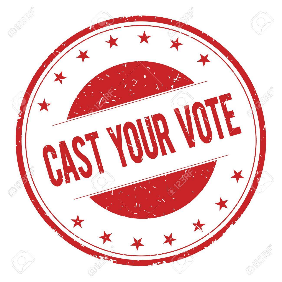 What application did you find most useful? Why?What was the biggest challenge/frustration you had playing the game? Do you feel like you were prepared? Did you vote for the “correct” people/propositions? Why or why not?What strategies could you use from this game in your real life when preparing to vote? Why is it important to do research before voting? Did you enjoy the game? Why or why not?